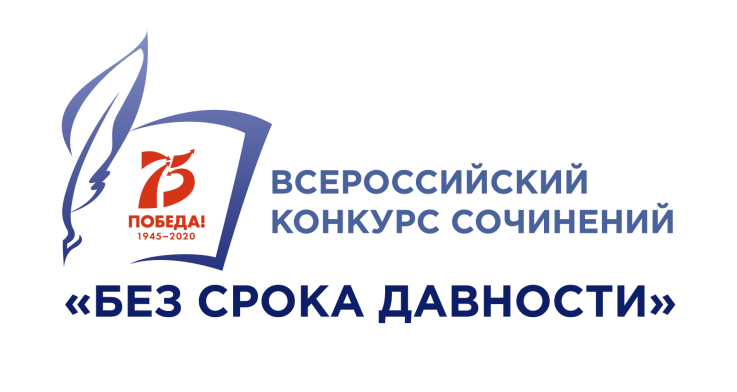 ЛИСТ ОЦЕНИВАНИЯ РАБОТЫ УЧАСТНИКА Фамилия, имя и отчество участника конкурса (полностью)Класс (курс), в (на) котором обучается участникПолное название образовательной организации участника Тема сочиненияЖанр сочиненияОценки в таблице выставляются от 0 до 3 балловЧлен жюри:  ___________________                     подпись №КритерийПоказателиОценка в баллах1Содержание сочинения1.1. Соответствие сочинения тематическому направлению «Без срока давности».1Содержание сочинения1.2. Формулировка темы сочинения (уместность, самостоятельность, оригинальность).1Содержание сочинения1.3. Соответствие содержания конкурсного сочинения выбранной теме.1Содержание сочинения1.4. Полнота раскрытия темы сочинения. 1Содержание сочинения1.5. Оригинальность авторского замысла.1Содержание сочинения1.6. Корректное использование литературного, исторического, фактического (в том числе биографического), научного и другого материала.1Содержание сочинения1.7. Соответствие содержания конкурсного сочинения выбранному жанру.1Содержание сочинения1.8. Воплощенность идейного замысла.2Жанровое и языковое своеобразие сочинения2.1. Наличие в сочинении признаков выбранного жанра.2Жанровое и языковое своеобразие сочинения2.2. Цельность, логичность и соразмерность композиции сочинения.2Жанровое и языковое своеобразие сочинения2.3. Богатство лексики. 2Жанровое и языковое своеобразие сочинения2.4. Разнообразие синтаксических конструкций.2Жанровое и языковое своеобразие сочинения2.5. Точность, ясность и выразительность речи. 2Жанровое и языковое своеобразие сочинения2.6. Целесообразность использования языковых средств.2Жанровое и языковое своеобразие сочинения2.7. Стилевое единство.В части 3 – Грамотность сочинения, количество ошибок оценивается по следующей шкале:  нет ошибок – 3 балла, 1-2 ошибки – 2 балла, 3 ошибки – 1 балл, более 3 ошибок – 0 балловВ части 3 – Грамотность сочинения, количество ошибок оценивается по следующей шкале:  нет ошибок – 3 балла, 1-2 ошибки – 2 балла, 3 ошибки – 1 балл, более 3 ошибок – 0 балловВ части 3 – Грамотность сочинения, количество ошибок оценивается по следующей шкале:  нет ошибок – 3 балла, 1-2 ошибки – 2 балла, 3 ошибки – 1 балл, более 3 ошибок – 0 балловВ части 3 – Грамотность сочинения, количество ошибок оценивается по следующей шкале:  нет ошибок – 3 балла, 1-2 ошибки – 2 балла, 3 ошибки – 1 балл, более 3 ошибок – 0 баллов3Грамотность сочинения3.1. Соблюдение орфографических норм русского языка.3Грамотность сочинения3.2. Соблюдение пунктуационных норм русского языка.3Грамотность сочинения3.3. Соблюдение языковых норм (правил употребления слов, грамматических форм и стилистических ресурсов).Итоговая оценка (максимум 54 балла)Итоговая оценка (максимум 54 балла)Итоговая оценка (максимум 54 балла)